一、統計與機率1.	相對次數＝×100％。2.	算術平均數＝。3.	中位數：資料由小到大排列，位置居中者。4.	眾數：出現次數最多的資料。5.	百分位數：(1)	定義：一群資料中，至少有k％的資料值小於或等於某數值，也至少有
(　100－k　)％的資料值大於或等於該數值，則該數值稱為此資料的第k百分位數。(2)	未分組資料求百分位數：
設一未分組資料共有n個數值，由小到大排列，且n×k％＝a① a為整數    ⇒ 第a、(　a＋1　) 個資料的平均值為第k百分位數。② a不為整數   ⇒ 若m為大於a的最小整數，則第m個資料值為第k百分位數。6.	四分位距、全距、盒狀圖：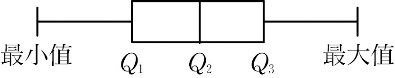 (1)	四分位距＝Q3　－　Q1。(2)	全距＝最大值－最小值。(3)	盒狀圖優點：① 可看出中位數。　　　　　     　 ② 可描述資料集中範圍，不受極端值影響。　　　　　     　 ③ 可幾個盒狀圖並列，比較其差異。7.	甲事件發生的機率＝。
※任何事件的發生注意其公正。8.	0　≤　機率　≤　1。( 不可能發生的機率為0，一定發生的機率為1 ) 二、二次函數1.	二次函數：y＝ax2＋bx＋c＝a ( x－h )2＋k。(　a≠0　) 2.	頂點與對稱軸：3.	平移、頂點、函數：※二次函數圖形經平移後，開口大小不變，即x2項係數不變。4.	配方法求最大值、最小值：
y＝ax2＋bx＋c＝a〔x2＋x＋(　　)2〕＋c－＝a (　x＋　)2－(1) a＞0，當x＝－　時，y有最小值＝－。(2) a＜0，當x＝－　時，y有最大值＝－。(3) D＝b2－ 三、平面幾何1.	若兩直線交於一點，則其所形成的對頂角相等。2.	兩角度的關係：
(1) 互餘：兩角和90°。
(2) 互補：兩角和180°。3.	三角形種類 4.	弧長與扇形面積：：已知∠AOB＝60°，＝3，則    ＝2π×3×＝π，扇形AOB面積＝π×32×＝1.5π。5.	常見的特殊四邊形：6.	線對稱圖形：
兩圖形經由一條直線對摺時，能完全重疊在一起。
對稱點的連線段，恰被對稱軸垂直平分。7.	將一角分為2n (　n為正整數　) 等分，須作角平分線 (　2n－1　) 次。8.	正三角形的高與面積：
：若正三角形邊長為6，則高為×6＝3，面積為×62＝9。9.	特殊三角形邊長比：
(1) (　30°－60°－90°　) → (　1：：2　)(2) (　45°－45°－90°　) → (　1：1：　) 四、等差數列與級數1.	(1) 奇數 ⇒ 2n－1 (　n為正整數　)　　(2) 偶數 ⇒ 2n (　n為正整數　) 2.	設等差數列a1 , a2 , a3 , …… , an，共n項，d為公差。(1) an＝a1＋(　n－1　) d　　(2) am＝an＋(　m－n　) d(3) d＝an－an－1　        (4) n＝(　an－a1　) ÷ d＋13.	設a , b , c為等差數列，則b－a＝c－b，2b＝a＋c，b＝。4.	等差數列的假設法：(1)	三數成等差：a－d　, 　a　, 　a＋d → 配合三數和(2)	四數成等差：a－3d　, 　a－d　, 　a＋d　, 　a＋3d → 配合四數和(3)	直角三角形的三邊長成等差：三邊可設3d　, 　4d　, 　5d。5.	Sn＝(　a1＋an　)＝〔1＋(　n－1　) d〕＝中央項×n。二次函數y＝ax2y＝ax2＋ky＝a (　x－h　)2y＝a (　x－h　)2＋k頂點(　0 , 0　)(　0 , k　)(　h , 0　)(　h , k　)對稱軸x＝0x＝0x＝hx＝h移動方式向左平移m向右平移m頂點 (　h , k　)頂點 (　h－m , k　)頂點 (　h＋m , k　)y＝a (　x－h　)2＋ky＝a (　x－h＋m　)2＋ky＝a (　x－h－m　)2＋k移動方式向上平移n向下平移n頂點 (　h , k　)頂點 (　h , k＋n　)頂點 (　h , k－n　)y＝a (　x－h　)2＋ky＝a (　x－h　)2＋k＋ny＝a (　x－h　)2＋k－n長方形 ( 矩形 )正方形菱形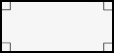 四個角皆為直角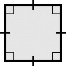 四個角皆為直角，
且四邊等長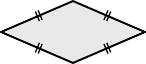 四邊等長平行四邊形梯形箏形 ( 鳶形 )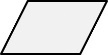 有兩組對邊分別平行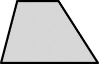 只有一組對邊平行，
另一組對邊不平行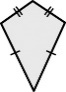 有兩組鄰邊分別等長